Всероссийский экологический фестиваль детей и молодежи"Земле жить!"БЛАГОДАРНОСТЬИ.О. ДИРЕКТОРА ФГБОУ ДО ФДЭБЦ И.В. КОЗИНМИНИСТЕРСТВО ПРОСВЕЩЕНИЯ РОССИЙСКОЙ ФЕДЕРАЦИИ26 НОЯБРЯ 2020 ГОД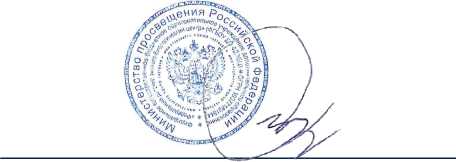 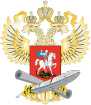 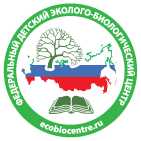 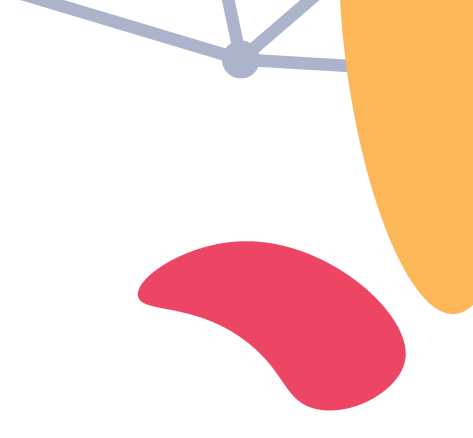 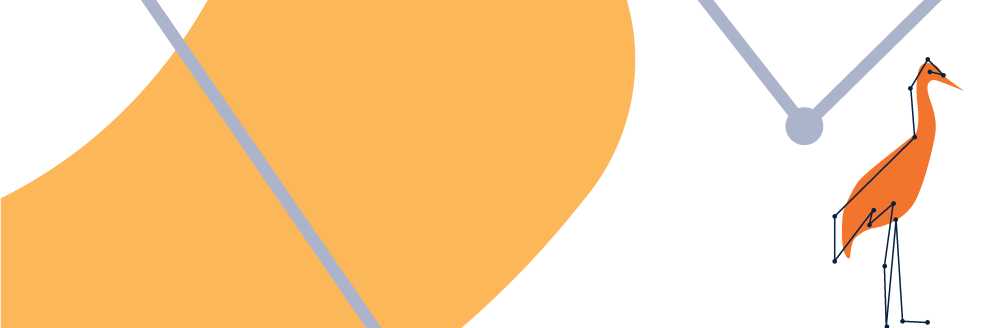 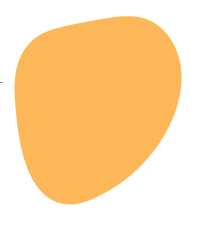 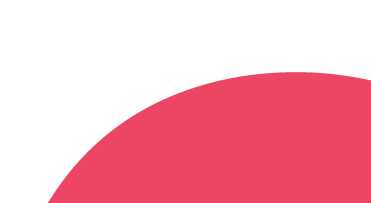 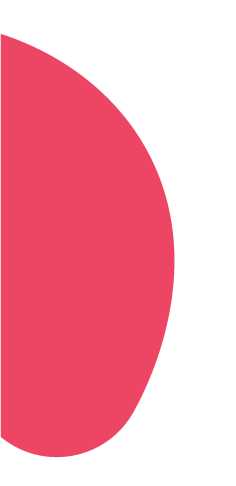 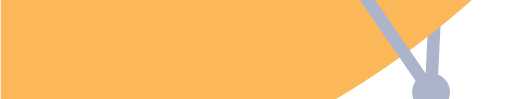 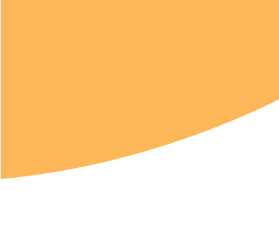 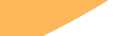 